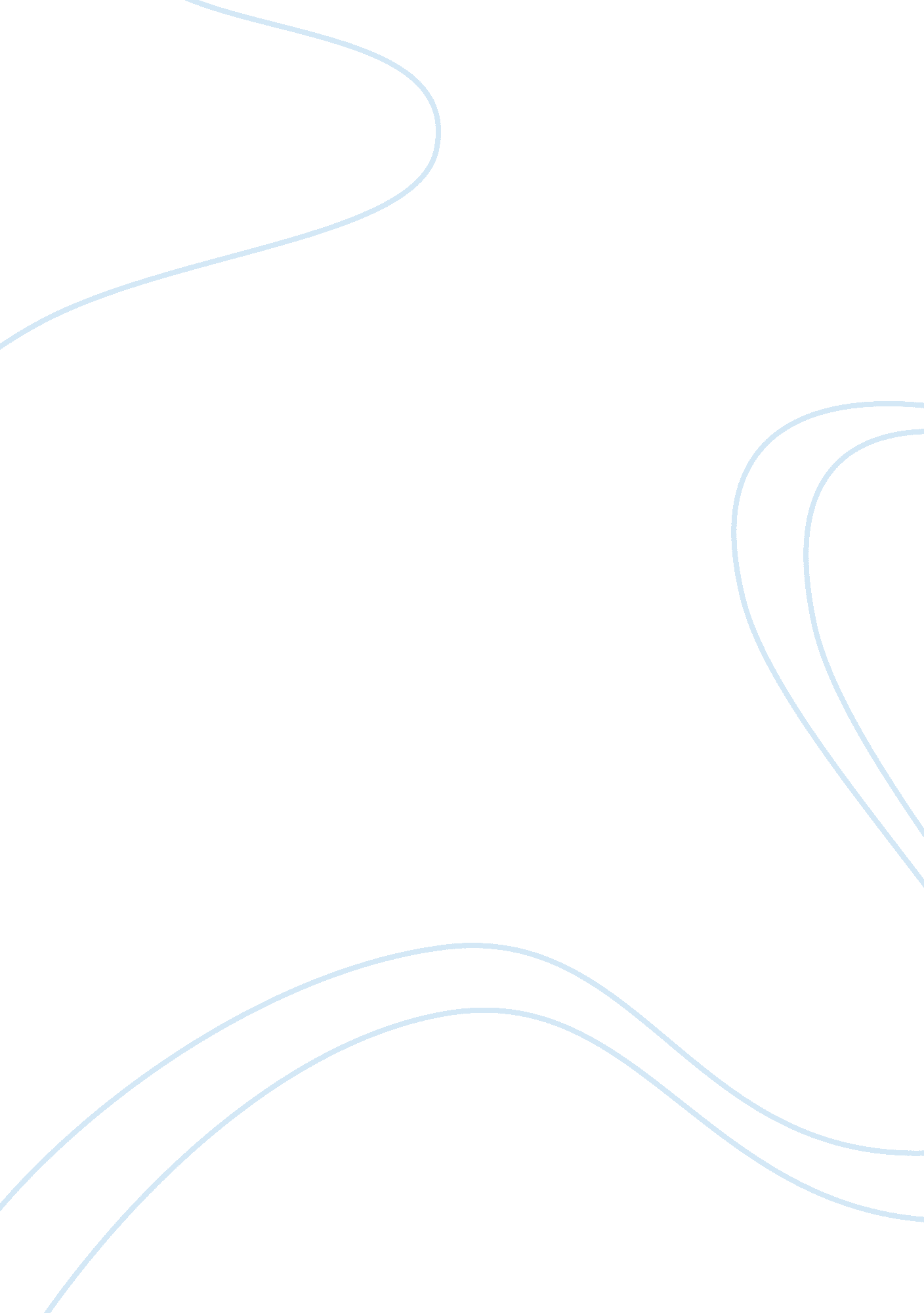 College degreeEducation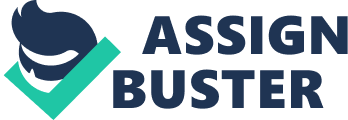 ﻿Diagnostic Response The term college degree is used to refer to a degree or a certificate that is awarded to an individual who has obtained higher level education from a particular institution. It even depicts the completion and attainment of the knowledge, skills and abilities (KSAs) that are associated with a college level program. I believe that there are several benefits of attaining a college degree. The main benefits include acquisition of significant KSAs, higher probability of gaining employment and better living standards. 
One of the core benefits that I believe that I will gain from a college degree are the KSAs associated with it. When an individual attends college he/she is able to develop and polish various significant KSAs that are required to perform various jobs in the corporate world. Some of these KSAs include communication, time management and interpersonal skills. These skills are developed during the course of college education. For example students are awarded with several assignments during a particular semester which helps them in learning how to manage their time while working on several assignments within a limited period of time. 
Another major benefit of attaining a college degree is that a college degree increases the probability of an individual to gain employment. Employers now a days desire to hire those individuals who are ready for the corporate world and its stressful conditions. College education is a means through which an individual is prepared to meet the stress of working in a particular position and that is why employers give preference to those individuals who have undergone college level education. Adams has reported a study that states that employers are looking forward to hire 8. 6% extra individuals who are college graduates during the period of 2014 as compared to the period of 2013 (Adams, 2015). This clearly depicts that employers are willing to consider college graduates over those who have not attended college. 
A third major benefit of gaining college degree is that it helps in increase living standards. Those who have college degrees are able to secure a job quite easily and college graduates are employed in high paying positions. As a result of being hired in a high paying position, I believe that I will be able to increase my living standards and make enough money to support my family and my future generations. This is because getting employment will help me in progressing through my career and will help me in attaining even much higher paying positions. 
References 
Adams, S. (2015). The College Degrees And Skills Employers Most Want. Forbes. Retrieved 28 August 2015, from http://www. forbes. com/sites/susanadams/2014/04/16/the-college-degrees-and-skills-employers-most-want/ 